Kính gửi: Công ty Cổ phần Xây dựng Safe HouseTôi tên là (tổ chức/cá nhân): ………………………………………………………….………….       CMND/ĐKKD số: …………………..Ngày cấp: ………………Nơi cấp: ………………….…..Địa chỉ:……………………………………… …………	Số điện thoại:………………………….Hiện đang sở hữu: ……………cổ phần.	Do không có điều kiện đến tham dự Đại hội cổ đông thường niên 2016 của Quý công ty, tôi/chúng tôi ủy quyền cho người đại diện dưới đây được thay mặt tôi/chúng tôi tham dự và biểu quyết các vấn đề có liên quan tại Đại hội cổ đông thường niên 2016 của Quý công ty tương ứng với số cổ phần mà tôi/chúng tôi sở hữu theo quy định của pháp luật.1.Ủy quyền cho Người đại diện:Họ và tên: ………………….…………………………………………………………….……….CMND/ĐKKD số: …………………..Ngày cấp: ………………Nơi cấp:…………… ………...Địa chỉ:……………………………………………	…Số điện thoại:……………………… …….2. Ủy quyền cho Thành viên Hội đồng quản trị(Trường hợp Quý cổ đông không ủy quyền cho cá nhân nào, Quý cổ đông có thể ủy quyền cho Thành viên Hội đồng quản trị Công ty Cổ phần Xây dựng Safe House. Vui lòng đánh dấu x vào ô tương ứng của Thành viên mà Quý cổ đông muốn ủy quyền)Tôi hoàn toàn chịu trách nhiệm về việc ủy quyền này và cam kết tuân thủ nghiêm chỉnh các quy định hiện hành của pháp luật và Điều lệ Công ty Cổ phần Xây dựng Safe House, đồng thời cam kết không đưa ra bất cứ khiếu nại gì đối với Quý công ty về việc ủy quyền này.Giấy ủy quyền này có hiệu lực từ ngày ký cho đến khi kết thúc Đại hội cổ đông thường niên 2016 của Quý công ty.............., ngày…. tháng    năm           NGƯỜI ĐƯỢC ỦY QUYỀN                                    NGƯỜI ỦY QUYỀN(Ký và ghi rõ họ tên, đóng dấu nếu có)	(Ký và ghi rõ họ tên, đóng dấu nếu có)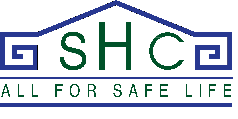 CỘNG HÒA XÃ HỘI CHỦ NGHĨA VIỆT NAMĐộc lập – Tự do – Hạnh phúcGIẤY ỦY QUYỀN Tham dự Đại hội cổ đông thường niên 2016 ngày ………..Ông Hoàng Đôn Dũng– Chủ tịch HĐQT□Ông Nguyễn Hữu Phúc– TV HĐQT/TGĐ□Ông Thân Đức Quốc Việt– TV HĐQT□